Question (1) Use the information in the table and the box below to write correct sentences about the four drivers.careful		-	new	-	few	-	careless	- 	expensive	cheap		-	many  -	old       - 	frequent	- 	good - Comparative Adjectives:A) John’s car is newer than Peter’s. B)________________________________________________________________.C)________________________________________________________________.D)________________________________________________________________.- Superlative Adjectives:A) Carlos has the newest car of all.B)________________________________________________________________.C)________________________________________________________________.D)________________________________________________________________.- Comparative Adverbs:A) John drives more carefully than Carlos. B)________________________________________________________________.C)________________________________________________________________.D)________________________________________________________________.- Superlative Adverbs:A) Alex drives the most carefully of all.B)_______________________________________________________________.C)_______________________________________________________________.D)_______________________________________________________________.Question(2) Use the adjectives to write double-comparative sentences.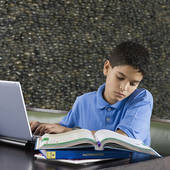 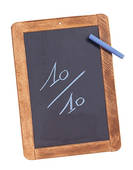          hard		high     A) The harder you study, the higher scores you get.    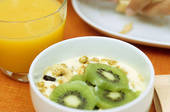 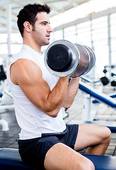       healthy	          strong	B)_________________________________________.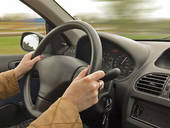 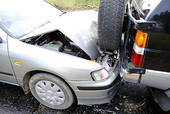         slow	        few	C)__________________________________________.Question (3) Use the pictures to write repetitive comparatives.    A) He’s getting fatter and fatter.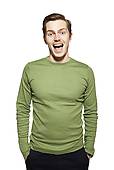 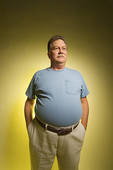 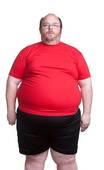          B) _________________________________________.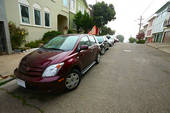 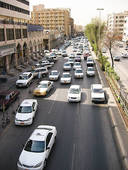 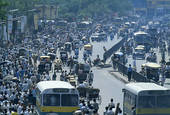      C) __________________________________________.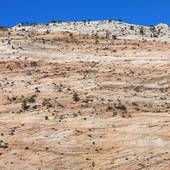 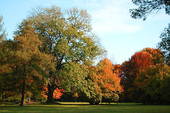 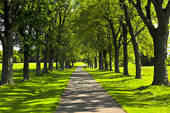 Question (4) Write four sentences about your future plans on your trip to Dubai next month.1) I am going to visit Khalifa Tower.2)________________________________________________________________.3)________________________________________________________________.4)________________________________________________________________.5)________________________________________________________________.GOOD LUCKDriverCar ModelCar PriceNo. of AccidentsMonthly visits to LondonAlex2005$25,000None (0)TwiceJohn2008$28,000(2)Three timesPeter2002$17,000(5)Five timesCarlos2011$42,000(3)Once